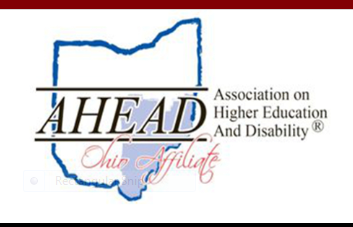 Ohio AHEAD Board MeetingWednesday, June 15, 201610:30 a.m. - 3:30 p.m.The Ohio State UniversityColumbus, OhioPresent:  Jenn, Mike, Kurt, Tammy, Brenda, Adam, Alex, Carey, Amanda, CaityJenn began the meeting with a Welcome and thank you to Ohio State University for making a meeting space available and paying for parking.Review of Board GoalsGoals completed in AY15-16:	Webinar:  ADA Café with Scott Lissner, ADA Coordinator, OSU (Caity)	Increased number of vendors at Fall Conference (Mike)Created Wiki page.  Are we using it?  Easier to do password protected sites.  IDEA:  have information resources for members’ only online—password protected. (Jenn)  It was decided to delete the Wiki page and focus efforts on the Ohio AHEAD web page and listserv.	TACCLD money---not much left. (Brenda)  	Membership brochure updated. (Brenda)	Develop and implement Ohio AHEAD Awards (Adam)	Webinar: College Credit Plus (Amanda and Jenn)	Compile contact info for disability services offices in Ohio (Carey)	Post Board Minutes to website (Karen)Discussion on future webinars generated the following suggestions:Have a tech person on hand.Designate a ModeratorShould we use different technology for delivery of webinars?Ask participants to submit questions ahead of time—possibly with registrationIncluded unanswered questions from Chat Room in transcriptShould Conference Committee be expanded to Professional Development Committee with more members with oversight of conference, webinars and other professional development opportunities?Ohio AHEAD Awards (Adam)Forms to submit nominations are live.  Nominations are due June 24, 2016.Have only received one application to date so Adam will send a final reminder week of June 20.Should the call for nominations be sent to all conference attendees?   This might include supervisors or others on campuses who want to nominate a person.  We can discuss nominations at July conference call.  Need to figure out design of award and vendor for award.Should we “name” the awards after an individual?Treasurer’s Update (Adam)   see attached2015 and 2016 financial statements$13, 165.06 (6/14/16)   	$3,000 increase from last year at this timeWe did more tings this year and ended up with more moneyConference refunds—need to set deadlinesGoogle doc breaks down each conference expenseJenn provided information on our status as an organization.  Should we be filing tax?  Jenn will check with an accountant.  Our checking account is with Fifth Third Bank and is a basic business account.  The current Treasurer is only person on the Association account.  Need to add second, possibly, third officer.COMMITTEE UPDATESCommunications/Blog (Alex and Kurt)Number of hits to website and Blog are increasing.If goal is to get content published the 1st of the month, we need to plan topics/contributors more in advance.  Ideas/writers for blogs:July -- Work/Life Balance-- Deanna Arbuckle (University of Dayton)August -- Transition September – highlight OH AHEAD Vendors or ask one of them to write BlogOctober -- Conference Preview -- Adam MeyerJane Jarrow (any topic/any month) --- parent’s perspectiveFaculty Relationships/Building Bridges -- Tammy WaldronUniversal Design/Best Teaching Practices -- Tammy WaldronPast/future presenters of OH AHEAD conferenceDiversity and DisabilityMembership (Brenda)Membership at 100Consider recognition for Scott LissnerRetirees:  Suzanne Salvo (Ashland University); Gretchen Walsh (Notre Dame College)Changes have been made to brochure and websiteDiscussion with Adam Meyer, Fall conference Keynote SpeakerPossible topicsTransformational leadershipDS Office and Intellectual DisabilitiesOffice brand—WHY we do what we do.   How language (LOA, syllabi statement) sends messages and is that message you want to send?  Facilitating accommodationsLeadership—ds needs to be good leaders, managers on campus.  Trust, collaboration   It was agreed that featured presentation (keynote) will focus us on   Branding/Message/the WHY of what we do.  Possibly 75-90 minutes.Adam will do a concurrent session focusing on leadership.E-mail conference schedule to Adam when available. Board VacancyThere is a vacancy on the Board due to Laura Akgerman’s resignation.Article VII, Section 3  “The member-at-large shall be appointed by the President.” Jenn will review membership list and see who is eligible.Do we need to fill it now or can it wait until Fall Conference?Send membership an announcement before national AHEAD conference and do recruiting at the conference. BylawsNeed to update Bylaws to reflect changes to membership categories and membership dues.  Karen will update the By-Laws and get to Kurt to post to on website.Officer terms and membership calendar need to sync.  Terms of offices start July 1 and Membership follows the calendar year (Jan. – Dec.).Conference Planning (Amanda)Summary of 2015 conference	Consider options for lunch/snacks	Facility at Wright State was good	Registration for conference was a little confusingSuggestions for future conferences	“Thinking AHEAD for Ohio”—pin ideas on a board in hall/post-it notes	Modify evaluation forms to include Blog ideas, website ideas	Roundtable sessions at lunch with table topics	Future webinar ideas?	No paper handouts---submit to Carey by October 1	Registration forms		Types:  event management vs information/forms type		Eventbrite (event management) charges based on # of registrations Info/forms sites pay a monthly fee (29.95- 35.00/month) (e.g., Wufoo) Questions:	Are these sites 508 compliant?	Interface between forms and data	Could sites keep track of membership renewals?	Are they capable of reminders of future events? Can Wufoo do a demonstration at July conference call?Develop “spinner” to run during down-time that details the accomplishments/awards/vendors/officers for OH-AHEADConcurrent sessionsAmy Quillan (KSU) present either 2x times or not in same block as Adam	Amanda has 2016 contract from Kent State University at Stark Conference Center		KSU rate $36.00/person		$355/room		total $5745.		Vendors will be in the lobby with space for 6-10 tables		Each concurrent session room holds about 50 peopleBusiness Meeting Pp to be developed.  Include awards session.2017 Conference Host SitesMiami University (Ohio)Can conference be held day after the Tech Fair at Miami in October 2017?  Also DS office will be moving into a new space with accessibility features and office tours might be available for conference participants. Terra State Community CollegeThey applied to host the 2016 conference.  If we consider Miami for 2017, can we select Terra State for 2018?Baldwin Wallace UniversityTable decision to July conference callNEXT STEPSBoard members work on tasks listed in these minutes.Future goalsStrategic Plan for OH-AHEADNext conference call scheduled for July 7th at 9:00amShare updates via e-mailMeeting adjourned at 2:55pm.Submitted byKaren SaracusaSecretaryOhio AHEAD